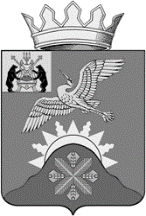 Российская ФедерацияНовгородская область Батецкий муниципальный районСОВЕТ ДЕПУТАТОВ БАТЕЦКОГО СЕЛЬСКОГО ПОСЕЛЕНИЯР Е Ш Е Н И ЕО внесении изменений  в Устав Батецкого  сельского поселенияПринято Советом депутатов Батецкого сельского поселения  25 августа  2020 годаВ соответствии с Федеральным законом от 6 октября 2003 года № 131-ФЗ «Об общих принципах организации местного самоуправления в Российской Федерации» Совет депутатов Батецкого сельского поселения РЕШИЛ: Внести следующие изменения в Устав Батецкого сельского поселения:Изложить статью 8 Устава в новой редакции:«Статья 8. Вопросы местного значения поселения1. К вопросам местного значения поселения относятся:1) составление и рассмотрение проекта бюджета поселения, утверждение и исполнение бюджета поселения, осуществление контроля за его исполнением, составление и утверждение отчета об исполнении бюджета поселения;2) установление, изменение и отмена местных налогов и сборов поселения;3) владение, пользование и распоряжение имуществом, находящимся в муниципальной собственности поселения;4) обеспечение первичных мер пожарной безопасности в границах населенных пунктов поселения;5) создание условий для обеспечения жителей поселения услугами связи, общественного питания, торговли и бытового обслуживания;6) создание условий для организации досуга и обеспечения жителей поселения услугами организаций культуры;7) обеспечение условий для развития на территории поселения физической культуры, школьного спорта и массового спорта, организация проведения официальных физкультурно-оздоровительных и спортивных мероприятий поселения;8) формирование архивных фондов поселения;9) утверждение правил благоустройства территории поселения, осуществление контроля за их соблюдением, организация благоустройства территории поселения в соответствии с указанными правилами;10) присвоение адресов объектам адресации, изменение, аннулирование адресов, присвоение наименований элементам улично-дорожной сети (за исключением автомобильных дорог федерального значения, автомобильных дорог регионального или межмуниципального значения, местного значения муниципального района), наименований элементам планировочной структуры в границах поселения, изменение, аннулирование таких наименований, размещение информации в государственном адресном реестре;11) содействие в развитии сельскохозяйственного производства, создание условий для развития малого и среднего предпринимательства;12) организация и осуществление мероприятий по работе с детьми и молодежью в поселении;13) оказание поддержки гражданам и их объединениям, участвующим в охране общественного порядка, создание условий для деятельности народных дружин.14) принятие в соответствии с гражданским законодательством Российской Федерации решения о сносе самовольной постройки, решения о сносе самовольной постройки или её приведении в соответствие с предельными параметрами разрешенного строительства, реконструкции объектов капитального строительства, установленными правилами землепользования и застройки, документацией по планировке территории, или обязательными требованиями к параметрам объектов капитального строительства, установленными федеральными законами.2. Законами Новгородской области и принятыми в соответствии с ними Уставом Батецкого муниципального района и Уставом поселения за поселением могут закрепляться также другие вопросы из числа предусмотренных частью 1 статьи 14 Федерального закона № 131-ФЗ вопросов местного значения городских поселений.3. Иные вопросы местного значения, предусмотренные частью 1 статьи 14 Федерального закона № 131-ФЗ для городских поселений, не отнесенные к вопросам местного значения сельских поселений в соответствии с частью 3 Федерального закона № 131-ФЗ, на территории поселения решаются органами местного самоуправления Батецкого муниципального района (далее – района).4. Органы местного самоуправления поселения вправе заключать соглашения с органами местного самоуправления района о передаче им осуществления части своих полномочий по решению вопросов местного значения за счет межбюджетных трансфертов, предоставляемых из бюджета поселения в бюджет района в соответствии с Бюджетным кодексом Российской Федерации.Решение о заключении соглашения о передаче осуществления части полномочий поселения принимается Советом депутатов поселения по предложению Главы поселения.Соглашения заключаются на определенный срок и содержат положения, устанавливающие основания и порядок прекращения их действия, в том числе досрочного, порядок определения ежегодного объема межбюджетных трансфертов, необходимых для осуществления передаваемых полномочий, а также предусматривают финансовые санкции за неисполнение соглашений.».2. Изложить статью 9 Устава в новой редакции:«Статья 9. Права органов местного самоуправления поселения на решение вопросов, не отнесенных к вопросам местного значения поселений1. Органы местного самоуправления поселения имеют право на:1) создание музеев поселения;2) совершение нотариальных действий, предусмотренных законодательством, в случае отсутствия в поселении нотариуса;3) участие в осуществлении деятельности по опеке и попечительству;4) создание условий для осуществления деятельности, связанной с реализацией прав местных национально-культурных автономий на территории поселения;5) оказание содействия национально-культурному развитию народов Российской Федерации и реализации мероприятий в сфере межнациональных отношений на территории поселения;6) участие в организации и осуществлении мероприятий по мобилизационной подготовке муниципальных предприятий и учреждений, находящихся на территории поселения;7) создание муниципальной пожарной охраны;8) создание условий для развития туризма;9) оказание поддержки общественным наблюдательным комиссиям, осуществляющим общественный контроль за обеспечением прав человека и содействие лицам, находящимся в местах принудительного содержания;10) оказание поддержки общественным объединениям инвалидов, а также созданным общероссийскими общественными объединениями инвалидов организациям в соответствии с Федеральным законом от 24 ноября 1995 года  №181-ФЗ «О социальной защите инвалидов в Российской Федерации»;11) предоставление гражданам жилых помещений муниципального жилищного фонда по договорам найма жилых помещений жилищного фонда социального использования в соответствии с жилищным законодательством;12) осуществление мероприятий по отлову и содержанию безнадзорных животных, обитающих на территории поселения;13) осуществление мероприятий в сфере профилактики правонарушений, предусмотренных Федеральным законом "Об основах системы профилактики правонарушений в Российской Федерации;14) оказание содействия развитию физической культуры и спорта инвалидов, лиц с ограниченными возможностями здоровья, адаптивной физической культуры и адаптивного спорта;15) осуществление мероприятий по защите прав потребителей, предусмотренных Законом Российской Федерации от 7 февраля 1992 года                № 2300-1 «О защите прав потребителей»;16) предоставление сотруднику, замещающему должность участкового уполномоченного полиции, и членам его семьи жилого помещения на период замещения сотрудником указанной должности.2. Органы местного самоуправления поселения вправе решать вопросы, указанные в части 1 настоящей статьи, участвовать в осуществлении иных государственных полномочий (не переданных им в соответствии со статьей             19 Федерального закона № 131-ФЗ), если это участие предусмотрено федеральными законами, а также решать иные вопросы, не отнесенные к компетенции органов местного самоуправления других муниципальных образований, органов государственной власти и не исключенные из их компетенции федеральными и областными законами, за счет доходов бюджета поселения, за исключением межбюджетных трансфертов, предоставленных из бюджетов бюджетной системы Российской Федерации, и поступлений налоговых доходов по дополнительным нормативам отчислений.».3. Изложить статью 10 Устава в новой редакции:«Статья 10. Полномочия органов местного самоуправления по решению вопросов местного значения1. В целях решения вопросов местного значения органы местного самоуправления сельского поселения обладают следующими полномочиями:1) принятие Устава сельского поселения и внесение в него изменений и дополнений, издание муниципальных правовых актов;2) установление официальных символов сельского поселения;3) создание муниципальных предприятий и учреждений, осуществление финансового обеспечения деятельности муниципальных казенных учреждений и финансового обеспечения выполнения муниципального задания бюджетными и автономными муниципальными учреждениями, а также осуществление закупок товаров, работ, услуг для обеспечения муниципальных нужд;4) установление тарифов на услуги, предоставляемые муниципальными предприятиями и учреждениями, и работы, выполняемые муниципальными предприятиями и учреждениями, если иное не предусмотрено федеральными законами;5) полномочиями по организации теплоснабжения, предусмотренными Федеральным законом «О теплоснабжении»;6) полномочиями в сфере водоснабжения и водоотведения, предусмотренными Федеральным законом «О водоснабжении и водоотведении»;6.1) полномочиями в сфере стратегического планирования, предусмотренными Федеральным законом от 28 июня 2014 года № 172-ФЗ "О стратегическом планировании в Российской Федерации";7) организационное и материально-техническое обеспечение подготовки и проведения муниципальных выборов, местного референдума, голосования по отзыву депутата, Главы поселения, голосования по вопросам изменения границ сельского поселения, преобразования сельского поселения;8) организация сбора статистических показателей, характеризующих состояние экономики и социальной сферы муниципального образования, и предоставление указанных данных органам государственной власти в порядке, установленном Правительством Российской Федерации;9) разработка и утверждение программ комплексного развития систем коммунальной инфраструктуры сельского поселения, программ комплексного развития транспортной инфраструктуры сельского поселения, программ комплексного развития социальной инфраструктуры сельского поселения, требования к которым устанавливаются Правительством Российской Федерации;10) осуществление международных и внешнеэкономических связей в соответствии с федеральными законами;11) организация профессионального образования и дополнительного профессионального образования выборных должностных лиц местного самоуправления, членов выборных органов местного самоуправления, депутатов Совета депутатов сельского поселения, муниципальных служащих и работников муниципальных учреждений, организация подготовки кадров для муниципальной службы в порядке, предусмотренном законодательством Российской Федерации об образовании и законодательством Российской Федерации о муниципальной службе;12) утверждение и реализация муниципальных программ в области энергосбережения и повышения энергетической эффективности, организация проведения энергетического обследования многоквартирных домов, помещения в которых составляют муниципальный жилищный фонд в границах муниципального образования, организация и проведение иных мероприятий, предусмотренных законодательством об энергосбережении и о повышении энергетической эффективности;13) учреждение печатного средства массовой информации для опубликования муниципальных правовых актов, обсуждения проектов муниципальных правовых актов по вопросам местного значения, доведения до сведения жителей поселения официальной информации о социально-экономическом и культурном развитии сельского поселения, о развитии его общественной инфраструктуры и иной официальной информации;14) иными полномочиями в соответствии с Федеральным законом                   № 131-ФЗ, настоящим Уставом.2. По вопросам, отнесенным в соответствии со статьей 14 Федерального закона № 131-ФЗ к вопросам местного значения, федеральными законами, настоящим Уставом могут устанавливаться полномочия органов местного самоуправления сельского поселения по решению указанных вопросов местного значения.Областными законами в случаях, установленных федеральными законами, может осуществляться перераспределение полномочий между органами местного самоуправления и органами государственной власти Новгородской области. Перераспределение полномочий допускается на срок не менее срока полномочий законодательного (представительного) органа государственной власти Новгородской области.3. Органы местного самоуправления поселения вправе в соответствии с настоящим Уставом принимать решение о привлечении граждан к выполнению на добровольной основе социально значимых для поселения работ (в том числе дежурств) в целях решения вопросов местного значения поселения, предусмотренных пунктами 9, 15 и 19 части 1 статьи 14 Федерального закона          № 131-ФЗ.К социально значимым работам относятся только работы, не требующие специальной профессиональной подготовки.К выполнению социально значимых работ могут привлекаться совершеннолетние трудоспособные жители поселения в свободное от основной работы или учебы время на безвозмездной основе не более чем один раз в три месяца. При этом продолжительность социально значимых работ не может составлять более четырех часов подряд.4. В случае, если в соответствии с федеральным законом и (или) законами субъектов Российской Федерации полномочия федеральных органов государственной власти, органов государственной власти субъектов Российской Федерации переходят к органам местного самоуправления, правовые акты органов исполнительной власти РСФСР, правовые акты федеральных органов исполнительной власти, правовые акты краевых, областных, городских (городов республиканского подчинения) Советов народных депутатов или их исполнительных комитетов, краевых, областных, городских (городов федерального значения) администраций, правовые акты органов государственной власти субъектов Российской Федерации, полномочия по принятию которых перешли к органам местного самоуправления, действуют в части, не противоречащей законодательству Российской Федерации, до принятия органами местного самоуправления и вступления в силу муниципальных правовых актов, регулирующих соответствующие правоотношения. Со дня вступления в силу муниципальных правовых актов, регулирующих соответствующие правоотношения, ранее принятые правовые акты органов исполнительной власти РСФСР, правовые акты федеральных органов исполнительной власти, правовые акты краевых, областных, городских (городов республиканского подчинения) Советов народных депутатов или их исполнительных комитетов, краевых, областных, городских (городов федерального значения) администраций, правовые акты органов государственной власти субъектов Российской Федерации, которыми урегулированы такие правоотношения, не применяются.В случае, если в соответствии с федеральным законом или законами субъектов Российской Федерации полномочия органов местного самоуправления переходят к федеральным органам государственной власти или органам государственной власти субъектов Российской Федерации, правовые акты органов исполнительной власти РСФСР, правовые акты федеральных органов исполнительной власти, правовые акты краевых, областных, городских (городов республиканского подчинения) Советов народных депутатов или их исполнительных комитетов, краевых, областных, городских (городов федерального значения) администраций, правовые акты органов государственной власти субъектов Российской Федерации, правовые акты местных Советов народных депутатов и местных администраций районов, городов, районов в городах, поселков, сельсоветов, сельских населенных пунктов, муниципальные правовые акты, полномочия по принятию которых перешли к федеральным органам государственной власти, органам государственной власти субъектов Российской Федерации, действуют в части, не противоречащей законодательству Российской Федерации, до принятия федеральными органами государственной власти, органами государственной власти субъектов Российской Федерации и вступления в силу правовых актов Российской Федерации, правовых актов субъектов Российской Федерации, регулирующих соответствующие правоотношения. Со дня вступления в силу правовых актов Российской Федерации, правовых актов субъектов Российской Федерации, регулирующих соответствующие правоотношения, ранее принятые правовые акты органов исполнительной власти РСФСР, правовые акты федеральных органов исполнительной власти, правовые акты краевых, областных, городских (городов республиканского подчинения) Советов народных депутатов или их исполнительных комитетов, краевых, областных, городских (городов федерального значения) администраций, правовые акты органов государственной власти субъектов Российской Федерации, правовые акты местных Советов народных депутатов и местных администраций районов, городов, районов в городах, поселков, сельсоветов, сельских населенных пунктов, муниципальные правовые акты, которыми урегулированы такие правоотношения, не применяются.».4. Изложить статью 25 Устава в новой редакции:«Статья 25. Глава поселения1. Глава поселения является высшим должностным лицом поселения, наделяется настоящим Уставом в соответствии со статьей 36 Федерального закона № 131-ФЗ собственными полномочиями по решению вопросов местного значения.2. Глава поселения исполняет полномочия председателя Совета депутатов на общественных началах.3. Глава поселения избирается Советом депутатов из своего состава на первом заседании Совета депутатов нового созыва открытым голосованием и исполняет полномочия лишь председателя Совета депутатов.4. Глава поселения избирается сроком на 5 лет. Полномочия Главы поселения начинаются со дня его вступления в должность и прекращаются в день вступления в должность вновь избранного Главы поселения из состава Совета депутатов.5. Выдвижение (самовыдвижение) кандидатов на должность Главы поселения происходит непосредственно на заседании Совета депутатов путем предложения соответствующей кандидатуры для внесения в список для голосования. Правом выдвижения (самовыдвижения) кандидатов обладают только действующие депутаты Совета депутатов.Голосование по вопросу избрания Главы поселения проводится вне зависимости от количества выдвинутых кандидатов по каждой кандидатуре отдельно. Кандидат считается избранным на должность Главы поселения, если в результате голосования за его кандидатуру проголосовало более половины от установленной численности депутатов. При голосовании по вопросу избрания Главы поселения каждый депутат может проголосовать только за одного кандидата. В случае, если в результате голосования по выборам Главы поселения более двух, ни один из кандидатов не набрал большинство голосов, в тот же день проводится второй тур голосования, в котором участвуют два кандидата, набравшие наибольшее число голосов.Избрание Главы поселения оформляется решением Совета депутатов, которое подлежит официальному опубликованию в течение 10 дней с даты принятия этого решения.6. Глава поселения вступает в должность в течение 10 дней после официального опубликования решения об избрании Главы поселения. Дата и порядок вступления в должность определяется нормативным правовым актом Совета депутатов.7. Глава поселения осуществляет свои полномочия на общественных началах, не на постоянной основе.7.1. Глава сельского поселения должен соблюдать ограничения, запреты, исполнять обязанности, которые установлены Федеральным законом от                   25 декабря 2008 года N 273-ФЗ "О противодействии коррупции" и другими федеральными законами. Полномочия главы сельского поселения прекращаются досрочно в случае несоблюдения ограничений, запретов, неисполнения обязанностей, установленных Федеральным законом от 25 декабря 2008 года           N 273-ФЗ "О противодействии коррупции", Федеральным законом от 3 декабря 2012 года N 230-ФЗ "О контроле за соответствием расходов лиц, замещающих государственные должности, и иных лиц их доходам", Федеральным законом от 7 мая 2013 года N 79-ФЗ "О запрете отдельным категориям лиц открывать и иметь счета (вклады), хранить наличные денежные средства и ценности в иностранных банках, расположенных за пределами территории Российской Федерации, владеть и (или) пользоваться иностранными финансовыми инструментами", если иное не предусмотрено Федеральным законом от 06 октября 2003 года № 131-ФЗ «Об общих принципах организации местного самоуправления в Российской Федерации».8. Глава поселения подконтролен и подотчетен населению и Совету депутатов.9. Глава поселения не может одновременно исполнять полномочия депутата представительного органа иного муниципального образования или выборного должностного лица местного самоуправления иного муниципального образования, за исключением случаев, установленных федеральным законом.10. Глава поселения не может быть депутатом Государственной Думы Федерального Собрания Российской Федерации, членом Совета Федерации Федерального Собрания Российской Федерации, депутатом Новгородской областной Думы, занимать иные государственные должности Российской Федерации, государственные должности субъектов Российской Федерации, а также должности государственной гражданской службы и муниципальные должности муниципальной службы.11. Глава поселения представляет Совету депутатов ежегодные отчеты о результатах своей деятельности, в том числе о решении вопросов, поставленных Советом депутатов.12. Проверка достоверности и полноты сведений о доходах, расходах, об имуществе и обязательствах имущественного характера, представляемых в соответствии с законодательством Российской Федерации о противодействии коррупции Главой сельского поселения, проводится по решению Губернатора Новгородской области в порядке, установленном законом субъекта Российской Федерации.13. При выявлении в результате проверки, проведенной в соответствии с частью 12 настоящей статьи, фактов несоблюдения ограничений, запретов, неисполнения обязанностей, которые установлены Федеральным законом от          25 декабря 2008 года № 273-ФЗ "О противодействии коррупции", Федеральным законом от 3 декабря 2012 года № 230-ФЗ "О контроле за соответствием расходов лиц, замещающих государственные должности, и иных лиц их доходам", Федеральным законом от 7 мая 2013 года № 79-ФЗ "О запрете отдельным категориям лиц открывать и иметь счета (вклады), хранить наличные денежные средства и ценности в иностранных банках, расположенных за пределами территории Российской Федерации, владеть и (или) пользоваться иностранными финансовыми инструментами", Губернатор Новгородской области обращается с заявлением о досрочном прекращении полномочий Главы сельского поселения или применении в отношении указанного лица иной меры ответственности в орган местного самоуправления, уполномоченный принимать соответствующее решение, или в суд.14. Порядок принятия решения о применении к Главе сельского поселения мер ответственности, указанных в части 7.3-1. статьи 40 Федерального закона от 06.10.2003 № 131-ФЗ «Об общих принципах организации местного самоуправления в Российской Федерации», определяется муниципальным правовым актом в соответствии с областным законом.15. Сведения о доходах, расходах, об имуществе и обязательствах имущественного характера, представленные главой сельского поселения, размещаются на официальных сайтах Администрации  муниципального района  в информационно-телекоммуникационной сети "Интернет" и (или) предоставляются для опубликования средствам массовой информации в порядке, определяемом муниципальными правовыми актами.».Изложить статью 27 Устава в новой редакции:«Статья 27. Досрочное прекращение полномочий Главы поселения1. Полномочия Главы поселения прекращаются досрочно в случаях:1) смерти – со дня смерти;2) отставки по собственному желанию – со дня опубликования (обнародования) соответствующего решения Совета депутатов об отставке по собственному желанию в муниципальной газете «Батецкий вестник» и (или) в муниципальной газете «Батецкий вестник». В случае непринятия Советом депутатов отставки по собственному желанию Главы поселения его полномочия прекращаются по истечении двухнедельного срока с момента подачи заявления об отставке;3) удаления в отставку в соответствии со статьей 74.1 Федерального закона  № 131-ФЗ – с момента вступления в силу решения Совета депутатов об удалении Главы поселения в отставку;4) отрешения от должности в соответствии со статьей 74 Федерального закона  № 131-ФЗ – со дня вступления в силу правового акта Губернатора Новгородской области об отрешении от должности Главы поселения;5) признания судом недееспособным или ограниченно дееспособным – со дня вступления в силу соответствующего решения суда;6) признания судом безвестно отсутствующим или объявления умершим – со дня вступления в силу соответствующего решения суда;7) вступления в отношении его в законную силу обвинительного приговора суда – со дня вступления в силу обвинительного приговора суда;8) выезда за пределы Российской Федерации на постоянное место жительства – со дня такого выезда;9) прекращения гражданства Российской Федерации, прекращения гражданства иностранного государства – участника международного договора Российской Федерации, в соответствии с которым иностранный гражданин имеет право быть избранным в органы местного самоуправления, приобретения им гражданства иностранного государства либо получения им вида на жительство или иного документа, подтверждающего право на постоянное проживание гражданина Российской Федерации на территории иностранного государства, не являющегося участником международного договора Российской Федерации, в соответствии с которым гражданин Российской Федерации, имеющий гражданство иностранного государства, имеет право быть избранным в органы местного самоуправления со дня наступления фактов, указанных в настоящем пункте;10) установленной в судебном порядке стойкой неспособности по состоянию здоровья осуществлять полномочия Главы поселения – со дня вступления в силу соответствующего решения суда;11) преобразования поселения, осуществляемого в соответствии с Федеральным законом № 131-ФЗ, а также в случае упразднения поселения – со дня вступления в должность вновь избранного Главы поселения;12) утраты поселением статуса муниципального образования в связи с его объединением с городским округом – со дня вступления в силу областного закона;13) увеличения численности избирателей поселения более чем на 25 процентов, произошедшего вследствие изменения границ поселения или объединения поселения с городским округом – со дня избрания Совета депутатов нового созыва в правомочном составе.2. Полномочия главы сельского поселения прекращаются досрочно в случае несоблюдения ограничений, запретов, неисполнения обязанностей, установленных Федеральным законом от 25 декабря 2008 года N 273-ФЗ "О противодействии коррупции", Федеральным законом от 3 декабря 2012 года             N 230-ФЗ "О контроле за соответствием расходов лиц, замещающих государственные должности, и иных лиц их доходам", Федеральным законом от 7 мая 2013 года N 79-ФЗ "О запрете отдельным категориям лиц открывать и иметь счета (вклады), хранить наличные денежные средства и ценности в иностранных банках, расположенных за пределами территории Российской Федерации, владеть и (или) пользоваться иностранными финансовыми инструментами", если иное не предусмотрено Федеральным законом от 06.10.2003 № 131-ФЗ «Об общих принципах организации местного самоуправления в Российской Федерации» - со дня установления уполномоченным органом соответствующих фактов.3. В случае досрочного прекращения полномочий Главы поселения, его полномочия по руководству деятельностью Совета депутатов временно исполняет заместитель председателя Совета депутатов.4. Досрочное избрание Главы поселения проходит в порядке, предусмотренном настоящим Уставом, на следующем после досрочного прекращения полномочий Главы поселения заседании Совета депутатов, но не позднее одного месяца со дня указанного события.5. Отставка Главы поселения по собственному желанию осуществляется путем направления соответствующего заявления в Совет депутатов.В случае непринятия Советом депутатов отставки, Глава поселения вправе сложить полномочия по истечении двух недель со дня подачи заявления с письменным уведомлением об этом Совета депутатов.6. Решение Совета депутатов о досрочном прекращении полномочий Главы поселения подлежит официальному опубликованию в муниципальной газете «Батецкий вестник».7. В связи с досрочным прекращением полномочий Главы поселения, Совет депутатов, в течение одного месяца принимает решение, на внеочередном заседании, о досрочном избрании Главы поселения.».Изложить статью 31 Устава в новой редакции:«Статья 31. Депутаты Совета депутатов1. Депутатом Совета депутатов может быть избран гражданин Российской Федерации, достигший на день выборов 18 лет и обладающий пассивным избирательным правом в соответствии с федеральным законодательством.Депутату Совета депутатов гарантируются условия для беспрепятственного осуществления полномочий, обеспечивается защита прав, чести и достоинства в установленном законом порядке.2. Полномочия депутата Совета депутатов начинаются со дня его избрания и прекращаются со дня начала работы Совета депутатов нового созыва.3. Депутат Совета депутатов осуществляет свои полномочия на непостоянной основе без отрыва от основной деятельности (работы).Депутату Совета депутатов для осуществления своих полномочий на непостоянной основе гарантируется сохранение места работы (должности) на период продолжительностью в совокупности 2 (два) рабочих дня в месяц. 4. Формами осуществления депутатом Совета депутатов своих полномочий являются:участие в заседаниях Совета депутатов;участие в работе комиссий Совета депутатов;подготовка и внесение проектов решений на рассмотрение Совета депутатов;участие в выполнении поручений Совета депутатов.5. Статус депутата Совета депутатов и ограничения, связанные с депутатской деятельностью, устанавливаются федеральным законом.6. Полномочия депутата Совета депутатов прекращаются досрочно в случаях:1) смерти – со дня смерти;2) отставки по собственному желанию – со дня подачи депутатом заявления об отставке в Совет депутатов. Совет депутатов обеспечивает официальное опубликование информации об отставке депутата;3) признания судом недееспособным или ограниченно дееспособным – со дня вступления в силу соответствующего решения суда;4) признания судом безвестно отсутствующим или объявления умершим – со дня вступления в силу соответствующего решения суда;5) вступления в отношении его в законную силу обвинительного приговора суда – со дня вступления в силу обвинительного приговора суда;6) выезда за пределы Российской Федерации на постоянное место жительства – со дня такого выезда;7) прекращения гражданства Российской Федерации, прекращения гражданства иностранного государства – участника международного договора Российской Федерации, в соответствии с которым иностранный гражданин имеет право быть избранным в органы местного самоуправления, приобретения им гражданства иностранного государства либо получения им вида на жительство или иного документа, подтверждающего право на постоянное проживание гражданина Российской Федерации на территории иностранного государства, не являющегося участником международного договора Российской Федерации, в соответствии с которым гражданин Российской Федерации, имеющий гражданство иностранного государства, имеет право быть избранным в органы местного самоуправления – со дня наступления фактов, указанных в настоящем пункте;8) отзыва избирателями со дня опубликования итогов голосования по отзыву депутата;9) досрочного прекращения полномочий Совета депутатов – со дня прекращения полномочий Совета депутатов;10) призыва на военную службу или направления на заменяющую ее альтернативную гражданскую службу – со дня наступления фактов, указанных в настоящем пункте;11) в иных случаях, установленных Федеральным законом № 131-ФЗ  и иными федеральными законами.В случае обращения Губернатора Новгородской области с заявлением о досрочном прекращении полномочий депутата Совета депутатов Батецкого сельского поселения днем появления основания для досрочного прекращения полномочий является день поступления в Совет депутатов данного заявления.7. Решение Совета депутатов о досрочном прекращении полномочий депутата Совета депутатов принимается не позднее чем через 30 дней со дня появления основания для досрочного прекращения полномочий, а если это основание появилось в период между сессиями представительного органа муниципального образования – не позднее чем через три месяца со дня появления такого основания.Решение о досрочном прекращении полномочий депутата Совета депутатов принимается большинством голосов от установленной численности депутатов Совета депутатов, если иное не предусмотрено Федеральным законом  № 131-ФЗ.8. Депутат Совета депутатов сельского поселения должен соблюдать ограничения, запреты, исполнять обязанности, которые установлены Федеральным законом от 25 декабря 2008 года N 273-ФЗ "О противодействии коррупции" и другими федеральными законами. Полномочия депутата Совета депутатов сельского поселения прекращаются досрочно в случае несоблюдения ограничений, запретов, неисполнения обязанностей, установленных Федеральным законом от 25 декабря 2008 года N 273-ФЗ "О противодействии коррупции", Федеральным законом от 3 декабря 2012 года N 230-ФЗ "О контроле за соответствием расходов лиц, замещающих государственные должности, и иных лиц их доходам", Федеральным законом от 7 мая 2013 года N 79-ФЗ "О запрете отдельным категориям лиц открывать и иметь счета (вклады), хранить наличные денежные средства и ценности в иностранных банках, расположенных за пределами территории Российской Федерации, владеть и (или) пользоваться иностранными финансовыми инструментами", если иное не предусмотрено Федеральным законом от 06 октября 2003 года № 131-ФЗ «Об общих принципах организации местного самоуправления в Российской Федерации» - со дня установления уполномоченным органом соответствующих фактов.9. Проверка достоверности и полноты сведений о доходах, расходах, об имуществе и обязательствах имущественного характера, представляемых в соответствии с законодательством Российской Федерации о противодействии коррупции депутатом сельского поселения, проводится по решению Губернатора Новгородской области в порядке, установленном законом субъекта Российской Федерации.10. При выявлении в результате проверки, проведенной в соответствии с частью 9 настоящей статьи, фактов несоблюдения ограничений, запретов, неисполнения обязанностей, которые установлены Федеральным законом от 25 декабря 2008 года N 273-ФЗ "О противодействии коррупции", Федеральным законом от 3 декабря 2012 года N 230-ФЗ "О контроле за соответствием расходов лиц, замещающих государственные должности, и иных лиц их доходам", Федеральным законом от 7 мая 2013 года N 79-ФЗ "О запрете отдельным категориям лиц открывать и иметь счета (вклады), хранить наличные денежные средства и ценности в иностранных банках, расположенных за пределами территории Российской Федерации, владеть и (или) пользоваться иностранными финансовыми инструментами", Губернатор Новгородской области обращается с заявлением о досрочном прекращении полномочий депутата или применении в отношении указанного лица иной меры ответственности в орган местного самоуправления, уполномоченный принимать соответствующее решение, или в суд.11. Порядок принятия решения о применении к депутату Совета депутатов поселения мер ответственности, указанных в части 7.3-1. статьи 40 Федерального закона от 06 октября 2003 года № 131-ФЗ «Об общих принципах организации местного самоуправления в Российской Федерации», определяется муниципальным правовым актом в соответствии с областным законом.12. Сведения о доходах, расходах, об имуществе и обязательствах имущественного характера, представленные депутатами сельского поселения, размещаются на официальном сайте Администрации Батецкого муниципального района в информационно – телекоммуникационной сети «Интернет» и (или) предоставляются для опубликования средствам массовой информации в порядке, определяемом муниципальными правовыми актами.».II. Направить изменения в Устав Батецкого сельского поселения на государственную регистрацию в Управление Министерства юстиции Российской Федерации по Новгородской области.III. Изменения Устав Батецкого сельского поселения вступают в силу после их государственной регистрации и официального опубликования (обнародования) в муниципальной газете «Батецкие вести».IV. Опубликовать настоящее решение в муниципальной газете «Батецкие вести» и разместить на официальном сайте Администрации Батецкого муниципального района в информационно-телекоммуникационной сети «Интернет» после государственной регистрации Устава Батецкого сельского поселения в Управлении Министерства юстиции Российской Федерации по Новгородской области.Глава Батецкого сельского поселения                                С. Я. Резникп. Батецкий25 августа 2020 года№ 42-СД